Дужак Максим 4 А класс. Межрегиональный турнир по панкратиону, 1 место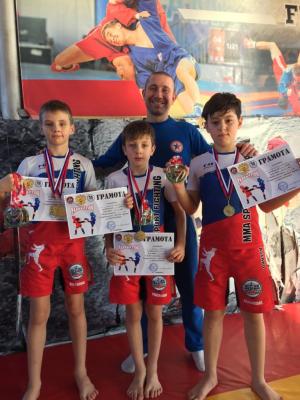 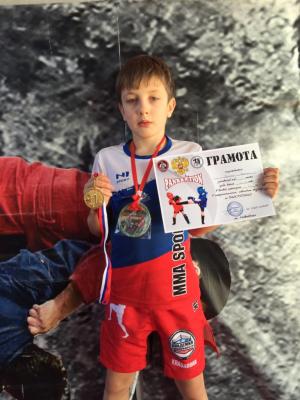 